АДМИНИСТРАЦИЯ МУНИЦИПАЛЬНОГО  ОБРАЗОВАНИЯ«МОНАСТЫРЩИНСКИЙ РАЙОН» СМОЛЕНСКОЙ ОБЛАСТИ П О С Т А Н О В Л Е Н И Е от ______________________№_______О ликвидации муниципального бюджетного общеобразовательного учреждения Носковская школаВ целях оптимизации школьной сети муниципального образования «Монастырщинский район» Смоленской области и на основании решения комиссии по оценке последствий принятия решения о реорганизации или ликвидации областной государственной и муниципальной образовательной организации от 28.05.2024 года № 58Администрация муниципального образования «Монастырщинский район» Смоленской области п о с т а н о в л я е т:1. Ликвидировать муниципальное бюджетное общеобразовательное учреждение Носковская школа д. Носково-2 муниципального образования «Монастырщинский район» Смоленской области с 01.09.2024 года.2. Создать ликвидационную комиссию по ликвидации муниципального бюджетного общеобразовательного учреждения Носковская школа д. Носково-2 (приложение).3. Исполняющему обязанности начальника отдела образования Администрации муниципального образования «Монастырщинский район» Смоленской области Ю.С. Янченковой предупредить директора муниципального бюджетного общеобразовательного учреждения Носковская школа в установленном порядке о предстоящем увольнении.4. Директору муниципального бюджетного общеобразовательного учреждения Носковская школа Е.В. Бибиковой предупредить в установленном порядке работников учреждения о предстоящем увольнении.5. Начальнику отдела имущественных и земельных отношений Администрации муниципального образования «Монастырщинский район» Смоленской области Н.В. Голуб обеспечить охрану здания учреждения до завершения процедуры его ликвидации.6. Контроль над исполнением данного постановления возложить на заместителя Главы муниципального образования «Монастырщинский район» Смоленской области Н.А. Дьяконенкова.Глава муниципального образования«Монастырщинский район»Смоленской области                                                                                      В.Б. ТитовПриложениек постановлению Администрации муниципального образования «Монастырщинский район» Смоленской областиот ____________№_________СОСТАВликвидационной комиссии по ликвидации муниципального бюджетного общеобразовательного учреждения Носковская школа Члены комиссииЯнченкова Юлия Сергеевна- и.о. начальника отдела образования Администрации муниципального образования «Монастырщинский район» Смоленской области, председатель комиссииСамуленкова Лидия Михайловна- ведущий специалист отдела образования, заместитель председателя комиссииМинченкова Елена Анатольевна- начальник МКУ ЦБ, секретарь комиссииМудрова Кристина Игоревна- менеджер отдела образования Администрации муниципального образования «Монастырщинский район» Смоленской областиКондратенковаЛидия Федоровна- бухгалтер МКУ ЦБГолуб Наталья Викторовна- начальник отдела имущественных и земельных отношений Администрации муниципального образования «Монастырщинский район» Смоленской области БибиковаЕлена Владимировна- директор МБОУ Носковская школа 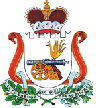 